РАСПОРЯЖЕНИЕ	JАКААН от «____» _________ 2016 г.                                   			                №______с. ОнгудайОб  утверждении Положения о комиссии по противодействию коррупцииМО «Онгудайский район»В соответствии с методическими рекомендациями, разработанными  во исполнение Указа Главы Республики Алтай, Председателя Правительства Республики Алтай от 09 октября 2015 года № 275-у «Об усилении работы по противодействию коррупции в Республике Алтай», Плана противодействия коррупции в исполнительных органах государственной власти  Республики Алтай, утвержденного Распоряжением ГлавыРеспублики Алтай, Председателя Правительства Республики Алтай от 31 декабря 2015 года № 818-р:Утвердить Положение о комиссии по противодействию коррупции муниципального образования «Онгудайский район».Разместить настоящее положение на официальном сайте Муниципального образования «Онгудайский район» в информационно – телекоммуникационной сети «Интернет» в разделе «Противодействие коррупции».Контроль за исполнением настоящего распоряжения возложить на заместителя главы администрации района (аймака) Мартынюка Е. Д .                                                    Глава района (аймака)	                            М. Г. Бабаев    Приложение № 1                         Утверждено Распоряжением Главы района (аймака)   от «___»  февраля 2016 года № ___ПОЛОЖЕНИЕо комиссии по противодействию коррупции МО «Онгудайский район»1.Общие положения1.1.Комиссия по противодействию коррупции (далее – Комиссия) является постоянно действующим коллегиальным совещательным органом, обеспечивающим взаимодействие субъектов антикоррупционной деятельности на территории муниципального образования  «Онгудайский район». 1.2.Комиссия в своей деятельности руководствуется Конституцией Российской Федерации, федеральным законом «О противодействии коррупции», а также настоящим Положением. 2. Основные задачи, функции и права комиссии2.1.Основными задачами комиссии являются: - обеспечение условий для недопущения фактов коррупции в муниципальном образовании «Онгудайский район»; - обеспечение защиты прав и законных интересов населения от угроз, связанных с фактами коррупции; - обеспечение проведения единой государственной политики в сфере противодействия коррупции в Онгудайском районе Республики Алтай. 2.2.Комиссия по противодействию коррупции: - ежегодно в начале года (январь – февраль)  определяет основные направления в области противодействия коррупции и разрабатывает план мероприятий по формированию антикоррупционного мировоззрения; - осуществляет противодействие коррупции в пределах своих полномочий; - реализует меры, направленные на профилактику коррупции; - вырабатывает механизмы защиты от проникновения коррупции в  массы; - осуществляет антикоррупционную пропаганду и воспитание всех слоев населения; - осуществляет анализ обращений  граждан и предпринимателей о фактах коррупционных проявлений должностными лицами; - проводит проверки локальных актов на соответствие действующему законодательству; проверяет выполнение работниками своих должностных обязанностей; - разрабатывает на основании проведенных проверок рекомендации, направленные на улучшение антикоррупционной деятельности; - организует работы по устранению негативных последствий коррупционных проявлений; - выявляет причины коррупции, разрабатывает и направляет  рекомендации по устранению причин коррупции; - взаимодействует с общественными комиссиями по вопросам противодействия коррупции, а также с гражданами и институтами гражданского общества; - взаимодействует с правоохранительными органами по реализации мер, направленных на предупреждение (профилактику) коррупции и на выявление субъектов коррупционных правонарушений.3. Состав и порядок работы комиссии3.1. В состав комиссии входят председатель Комиссии, заместитель председателя Комиссии, секретарь Комиссии и члены Комиссии. Общее руководство работой Комиссии осуществляет председатель Комиссии, а в его отсутствие – заместитель председателя комиссии. 3.2. Заседание комиссии проводятся 2 раза в год. 3.3. Заседание комиссии считается правомочным, если на нем присутствует более половины её членов. На заседание Комиссии могут приглашаться представители прокуратуры, экспертных организаций и другие. 3.4. Решения принимаются простым большинством голосов присутствующих членов комиссии. В случае равенства голосов решающим является голос председательствующего на заседании комиссии. 3.5. Протокол и решения подписываются председательствующим на заседании комиссии и ответственным секретарем комиссии. Решения комиссии доводятся до сведения всех  заинтересованных лиц. Ответственность физических и юридических лиц за коррупционные правонарушения4.1.Граждане Российской Федерации, иностранные граждане и лица без гражданства за совершение коррупционных правонарушений несут уголовную, административную, гражданско-правовую и дисциплинарную ответственность в соответствии с законодательством Российской Федерации. 4.2.Физическое лицо, совершившее коррупционное правонарушение, по решению суда может быть лишено в соответствии с законодательством Российской Федерации права занимать определенные должности государственной и муниципальной службы. 4.3. В случае, если от имени или в интересах юридического лица осуществляются организация, подготовка и совершение коррупционных правонарушений или правонарушений, создающих условия для совершения коррупционных правонарушений, к юридическому лицу могут быть применены меры ответственности в соответствии с законодательством Российской Федерации. 4.4. Применение за коррупционное правонарушение мер ответственности к юридическому лицу не освобождает от ответственности за данное коррупционное правонарушение виновное физическое лицо, равно как и привлечение к уголовной или иной ответственности за коррупционное правонарушение физического лица не освобождает от ответственности за данное коррупционное правонарушение юридическое лицо.Российская Федерация Республика АлтайМуниципальное образование«Онгудайский район»Администрация района (аймака)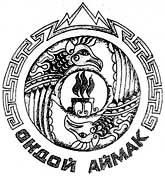 Россия Федерациязы Алтай РеспубликаМуниципал тозолмо    «Ондой аймак»Аймактын администрациязы